                   R O M Â N I A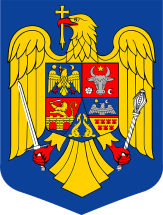 MINISTERUL AFACERILOR INTERNEINSTITUŢIA PREFECTULUI – JUDEŢUL GIURGIUNOTA  DE  INFORMAREcu privire la prelucrarea de date cu caracter personalInstituția Prefectului – Județul Giurgiu, cu sediul în municipiul Giurgiu,  str. București, nr. 10, jud. Giurgiu, are obligaţia să  administreze,  în condiţii de siguranţă şi numai în  scopuri determinate, datele cu caracter personal prelucrate integral sau parțial prin mijloace automatizate, precum și a prelucrării prin alte mijloace decât cele automatizate a datelor cu caracter personal care fac parte dintr-un sistem de evidență a datelor sau care urmează să facă parte dintr-un sistem de evidență a datelor. Prelucrarea datelor cu caracter personal se face în baza atribuțiilor specifice operatorului, așa cum sunt prevăzute în actele normative în vigoare, în conformitate cu prevederile Regulamentului (UE) nr. 679 din 27 aprilie 2016 privind protecția persoanelor fizice în ceea ce privește prelucrarea datelor cu caracter personal și privind libera circulație a acestor date și de abrogare a Directivei 95/46/CE (Regulamentul general privind protecția datelor - RGPD).     Instituția Prefectului - Județul Giurgiu prelucrează (colectează, înregistrează, organizează, structurează, stochează, adaptează sau modifică, extrage, consultă, utilizează, divulgă prin transmitere, diseminează sau pune la dispoziţie în orice alt mod, aliniază sau combină, restricţionează, şterge sau distruge) doar acele date cu caracter personal care sunt necesare pentru realizarea obiectivelor legale, legitime și specifice ale instituției și aplică măsuri tehnice și organizatorice adecvate pentru asigurarea securității acestora, a protejării împotriva distrugerii, modificării, dezvăluirii ori accesului neautorizat asupra lor.Scopurile colectării şi prelucrării datelor sunt următoarele:Apostilarea documentelor;Activitate de fond funciar;Aplicarea prevederilor legilor privind acordarea de despăgubiri pentru bunurile abandonate;Gestionarea dosarelor aflate pe rolul instanțelor de judecată;Verificarea legalității actelor emise și adoptate de autoritățile administrației publice locale și județene;Gestiunea funcţiilor publice;Activitatea de resurse umane;Aplicarea prevederilor legale privind abaterile disciplinare (comisia de disciplină);Proces electoral;Calcul salarii personal, plată contribuții salariale, restituire sume încasate eronat, plată despăgubiri civile, plată indemnizații;Activitatea de relații cu publicul;Activitatea de soluționare a audiențelor și petițiilor adresate conducerii instituției;Accesarea de fonduri europene;Implementarea programelor de finanțare (ex. POAD);Arhivarea documentelor;Decriptarea radiogramelor;Examinarea candidaților în vederea obținerii/redobândirii permiselor de conducere sau adăugarea de categorii la permisul de conducere,Preschimbarea permiselor de conducere românești cu o nouă valabilitate administrativă, eliberarea unui duplicat al permisului de conducere românesc;Înmatricularea/transcrierea/radierea/autorizarea provizorie a vehiculelor; Eliberarea paşapoartelor simple, temporare şi electronice.Drepturile persoanei vizate sunt prevăzute în RGPD și acestea sunt:-  dreptul la informare - art.13 și art. 14;-  dreptul de acces la date - art.15;-  dreptul la rectificare – art. 16; -  dreptul la ștergerea datelor („dreptul de a fi uitat”) - art.17;-  dreptul la restricționarea prelucrării - art.18;-  dreptul la portabilitatea datelor – art. 20;-  dreptul la opoziție – art. 21;-  dreptul de a nu face obiectul unei decizii bazate exclusiv pe prelucrarea automata, inclusiv crearea de profiluri, care produce efecte juridice care privesc persoana vizată - art. 22.Dreptul la informare se referă la dreptul de a fi informat în ceea ce privește identitatea și datele de contact ale operatorului și ale Responsabilului cu protecția datelor, scopul în care se face prelucrarea datelor, categoriile de date cu caracter personal vizate, destinatarii sau categoriile de destinatari ai datelor, existența drepturilor prevăzute de legislația privind protecția datelor cu caracter personal și condițiile în care pot fi exercitate;Dreptul de acces la date înseamnă dreptul de a obține o confirmare din partea operatorului de date că prelucrează sau nu datele cu caracter personal care privesc persoana vizată și, în caz afirmativ, dreptul de acces la datele respective și la informații privind modalitatea în care sunt prelucrate datele;Dreptul la portabilitatea datelor se referă la dreptul de a primi la cerere datele personale într-o modalitate structurată, folosită în mod obișnuit și într-un format ușor de citit, precum și dreptul ca aceste date să fie transmise de către operatorul de date, către alt operator de date, în măsura în care sunt îndeplinite condițiile prevăzute de lege și este fezabila din punct de vedere tehnic;Dreptul la opoziție se referă la dreptul de a te opune în orice moment, din motive întemeiate și legitime legate de situația ta particulară, prelucrării datelor tale cu caracter personal, inclusiv creării de profiluri. Operatorul nu va mai prelucra datele tale cu caracter personal, cu excepția cazului în care acesta demonstrează că are motive legitime și imperioase care justifică prelucrarea respectivelor date și care prevalează asupra intereselor, drepturilor și libertăților persoanei vizate sau că scopul prelucrării îl reprezintă constatarea, exercitarea sau apărarea unui drept în instanța;Dreptul la rectificare se refera la dreptul persoanei vizate de a obține, la cerere, rectificarea datelor inexacte care te privesc, precum și completarea datelor incomplete. Rectificarea va fi comunicată fiecărui destinatar la care au fost transmise datele, cu excepția cazului în care acest lucru se dovedește imposibil sau presupune eforturi disproporționate;Dreptul la ștergerea datelor ("dreptul de a fi uitat") înseamnă dreptul de a solicita ștergerea datelor cu caracter personal, fără întârzieri nejustificate, în cazul în care se aplica unul dintre următoarele motive:acestea nu mai sunt necesare pentru îndeplinirea scopurilor pentru care au fost colectate sau prelucrate;retragerea consimțământul și nu există niciun alt temei juridic pentru prelucrare;opunerea la prelucrarea datelor personale și nu există motive legitime care sa prevaleze;datele cu caracter personal au fost prelucrate ilegal;datele cu caracter personal trebuie șterse pentru respectarea unei obligații legale;datele cu caracter personal au fost colectate în legătură cu oferirea de servicii ale societății informaționale.Dreptul la restricționarea prelucrării se referă la dreptul de a obține, la cerere , în măsura în care sunt îndeplinite condițiile prevăzute de lege, marcarea datelor cu caracter personal stocate, cu scopul de a limita prelucrarea ulterioara a acestora.Dreptul de a te adresa justiției sau Autorității Naționale de Supraveghere a Prelucrării Datelor cu Caracter Personal se refera la dreptul persoanei vizate de a se adresa cu plângere Autorității Naționale de Supraveghere a Prelucrării Datelor cu Caracter Personal, respectiv de a te adresa justiției pentru apărarea oricăror drepturi garantate de legislația aplicabila în domeniul protecției datelor cu caracter personal, care au fost încălcate.                                                    PREFECT,     În situația în care Instituția Prefectului va prelucra ulterior datele cu caracter personal ale persoanei vizate într-un alt scop decât cel pentru care acestea au fost colectate, aceasta va fi informată despre acest lucru înainte de inițierea prelucrării, primind toate detaliile necesare.Temeiul legal care sta la baza activităților specifice de prelucrare      a datelor cu caracter personal la nivelul instituțieiActe normative care reglementează prelucrarea datelor cu caracter personal:- Regulamentul (UE) 2016/679 privind protecţia persoanelor fizice în ceea ce priveşte prelucrarea datelor cu caracter personal şi privind libera circulaţie a acestor date şi de abrogare a Directivei 95/46/CE (Regulamentul general privind protecţia datelor)- Legea  nr. 190/2018 privind măsuri de punere în aplicare a Regulamentului (UE) 2016/679 al Parlamentului European şi al Consiliului din 27 aprilie 2016 privind protecţia persoanelor fizice în ceea ce priveşte prelucrarea datelor cu caracter personal şi privind libera circulaţie a acestor date şi de abrogare a Directivei 95/46/CE (Regulamentul general privind protecţia datelor), cu modificări și completări- Legea nr. 129/2018 pentru modificarea și completarea Legii nr. 102/2005 privind înființarea, organizarea și funcționarea Autorității Naționale de Supraveghere a Prelucrării Datelor cu Caracter Personal, precum și pentru abrogarea Legii nr. 677/2001 pentru protecția persoanelor cu privire la prelucrarea datelor cu caracter personal și libera circulație a acestor date- Decizia  Nr. 128/2018 din 22 iunie 2018 privind aprobarea formularului tipizat al notificării de încălcare a securităţii datelor cu caracter personal în conformitate cu Regulamentul (UE) 2016/679 privind protecţia persoanelor fizice în ceea ce priveşte prelucrarea datelor cu caracter personal şi privind libera circulaţie a acestor date şi de abrogare a Directivei 95/46/CE (Regulamentul general privind protecţia datelor)- LEGE  Nr. 363/2018 din 28 decembrie 2018 privind protecţia persoanelor fizice referitor la prelucrarea datelor cu caracter personal de către autorităţile competente în scopul prevenirii, descoperirii, cercetării, urmăririi penale şi combaterii infracţiunilor sau al executării pedepselor, măsurilor educative şi de siguranţă, precum şi privind libera circulaţie a acestor date- Legea nr. 238/2009 privind reglementarea prelucrării datelor cu caracter personal de către structurile/unităţile Ministerului Administraţiei şi Internelor în activităţile de prevenire, cercetare şi combatere a infracţiunilor, precum şi de menţinere şi asigurare a ordinii publice se aplică prelucrărilor de date cu caracter personal efectuate în domeniul ordinii publice, republicată - Legea nr. 102/2005 privind înființarea, organizarea și funcționarea Autorității Naționale de Supraveghere a Prelucrării Datelor cu Caracter Personal, republicată- Legea nr. 506/2004 privind prelucrarea datelor cu caracter personal și protecția vieții private în sectorul comunicațiilor electronice, cu modificări și completări- Legea nr. 682/2001 privind ratificarea Convenției pentru protejarea persoanelor față de prelucrarea automatizată a datelor cu caracter personal, adoptată la Strasbourg la 28 ianuarie 1981, cu modificări și completăriEnumerarea categoriilor de date     Datele cu caracter personal, prelucrate de Instituția Prefectului – Județul Giurgiu sunt:- nume și prenume; - seria și numărul actului de identitate/pașaportul;- numele și prenumele membrilor de familie;- sexul;- data și locul nașterii;- cetățenia; - semnătura;- date din actele de stare civilă;- caracteristici fizice/antropomorfice;- număr telefon/fax;- adresa (domiciliu/reședință);- adresa de e-mail;- profesie;- loc de muncă;- formare profesională (diplome, studii);- situația familială;- imaginea facială;- impresiunea digitală.Categoriile de persoane vizate ale căror date personale sunt  prelucrate         În Instituția Prefectului - Județul Giurgiu se prelucrează datele personale pentru următoarele categorii de persoane:- persoane care au înaintat Comisiei județene de fond funciar solicitări privind constituirea/reconstituirea dreptului de proprietate asupra terenurilor în baza legilor în vigoare;- persoane care au depus petiții sau au fost în audiență la conducerea instituției;- persoane care au solicitat apostilarea documentelor;- angajații instituției;- persoane de contact din cadrul unor entități (exclusiv în scopul desfășurării activităților profesionale și de protocol);-  candidații la examenele de recrutare/concurs, organizate de instituție;-  persoane remunerate ca urmare a participării la activitățile derulate pe perioada alegerilor organizate;-  cetățeni români cu domiciliul în străinătate;- persoane fizice beneficiare ale serviciilor publice locale, cetățeni români sau străini cu domiciliul, rezidența normală sau aflați la studiu pe teritoriul României care solicită prezentarea la examen în vederea obținerii permisului de conducere, eliberarea permiselor de conducere, eliberarea unui duplicat al permisului de conducere românesc, preschimbarea permiselor de conducere românești cu o nouă valabilitate administrativă, înmatricularea sau radierea autovehiculelor, emiterea autorizațiilor de circulație provizorie, persoanele aflate în Registrul județean de evidență a permiselor de conducere și vehicule (în cadrul SPCRPCIV Giurgiu);- persoane fizice beneficiare ale serviciului public de eliberare a paşapoartelor simple temporare şi electronice;- vizitatorii instituției. Destinatari sau categorii de destinatari ai datelor cu caracter personalpersoana vizata;reprezentanți legali ai persoanei vizate (persoane fizice sau juridice);instituții/autorități publice.Drepturile persoanelor vizate